Со 2 по 4 октября на базе ДОЛ Губино прошли учебно-тренировочный семинар студенческого правоохранительного движения «ФОРПОСТ» который охватил весь  Юго-Восток Республики Татарстан. Активное участие в сборах приняли студенты 1 курса Бугульминского филиала «КНИТУ» Гараев А., Закиров И., Хуснутдинов А.. Ребята окунулись полностью в армейскую жизнь, полное соблюдение распорядка дня, ночные марш-броски, учебные стрельбы и многое другое. По прохождению жесткого отбора наши парни продемонстрировали настоящий боевой дух, высокую армейскую подготовку и отличные показатели по нормативам. В результате с 22 по 25 октября они поедут представлять честь города на республиканской спартакиаде молодежного правоохранительного движения «ФОРПОСТ».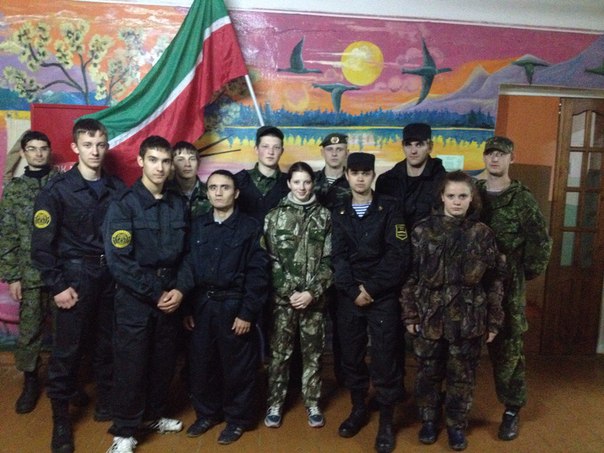 